REVISION OF THE 1st DU The lesson “Shakespeare and money”  is held by English teacher Vesna Milanoska. There are 21 students in this class in IV grade.The students are divided into 4 groups. Each group received a text to be read and based on it they make a short PPT.The topic „recognize and distinguish needs and wants: What kind of a person am I?“ is taught during 2 lessons by teacher Sanja Sulik, in grade 3e which has 21 students.The students have the task of tracking their income and costs throughout the week and writing down all the money they earned and spent.In the same class and also by the teacher Sanja Sulik students discuss the topic „acquire skills in recognizing the value of savings“ during 2 lessons.The students were given the task of compiling a survey of 15 questions related to the savings they themselves met. The survey is also conducted in 2 classes and the data is  analyzed at the next hour. The students are divided into 3 groups and each group analyzed 5 different questionnaires from the surveyThe topic „recognize similarities and differences between personal and family Budget“ is discussed at English lesson. The teacher is Anita Ružić, and the class is 1h which has 21 students. During this lesson students are participating in brainstorming activity on achieving financial goals. Their task is to create a monthly report based on an average salary in Croatia, and see if there is any cash surplus. In the end students compate the lists of family and personal budget and check the similarities and differences.The topic „understand the management of the pocket money“ and the sub-goal „economize personal and family budget“ is taught by the English teacher Romana Zelda during one lesson in class 2e, which has 18 students. Their task is to make a list a poster with the ideas they have based on the questions. In the end students check the similarities and differences of their answers and compare them and make a conclusion on how important money is.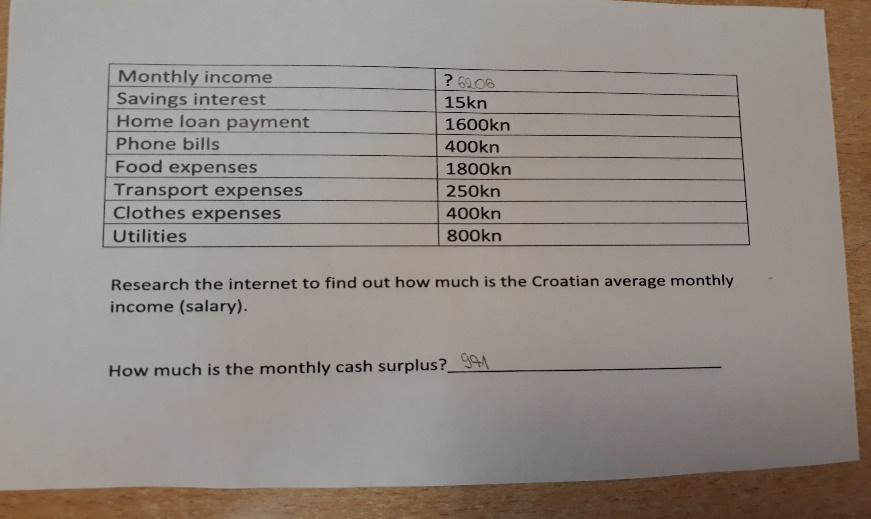 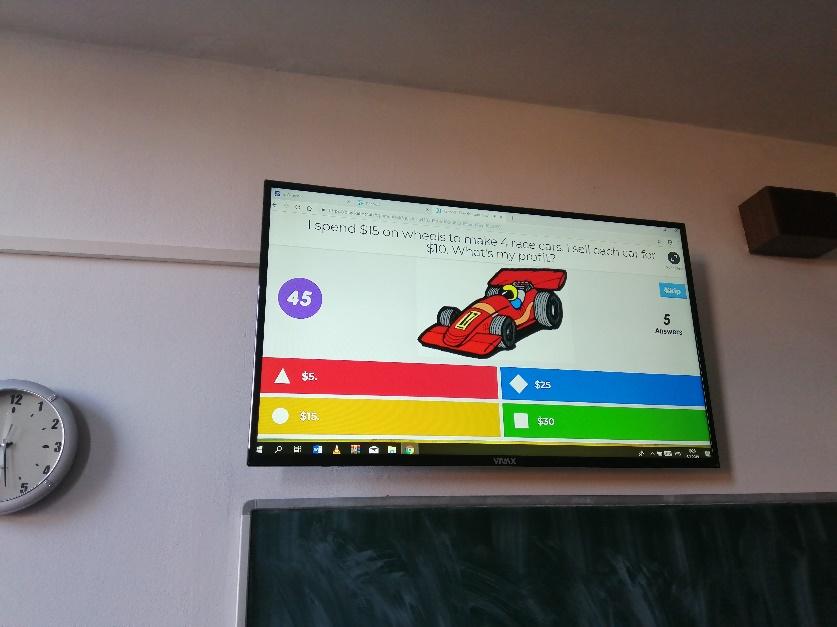 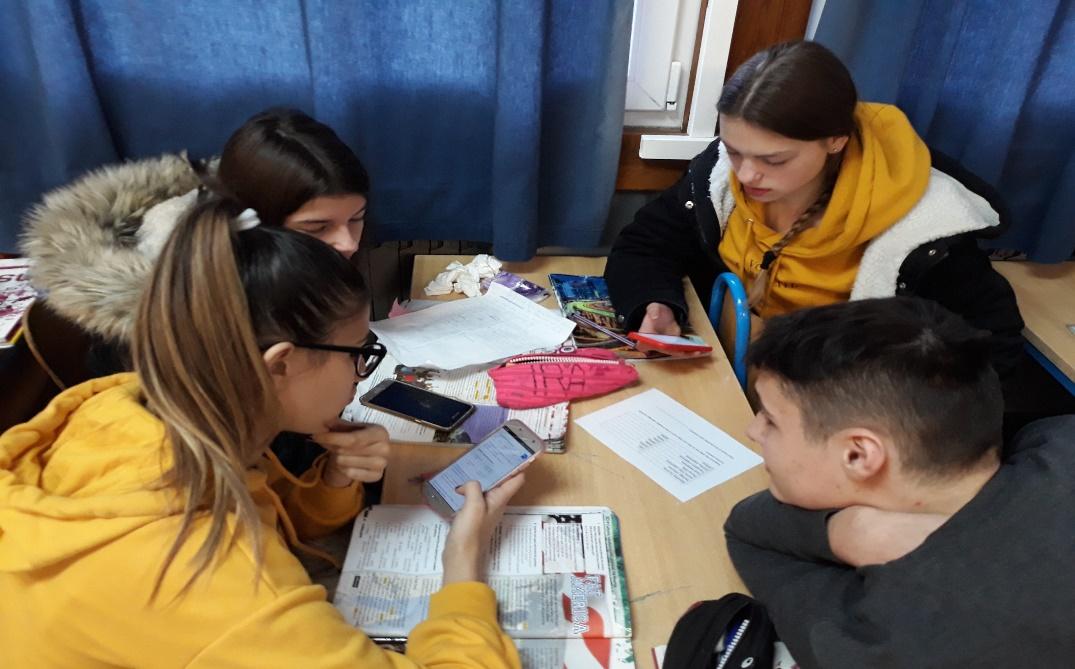 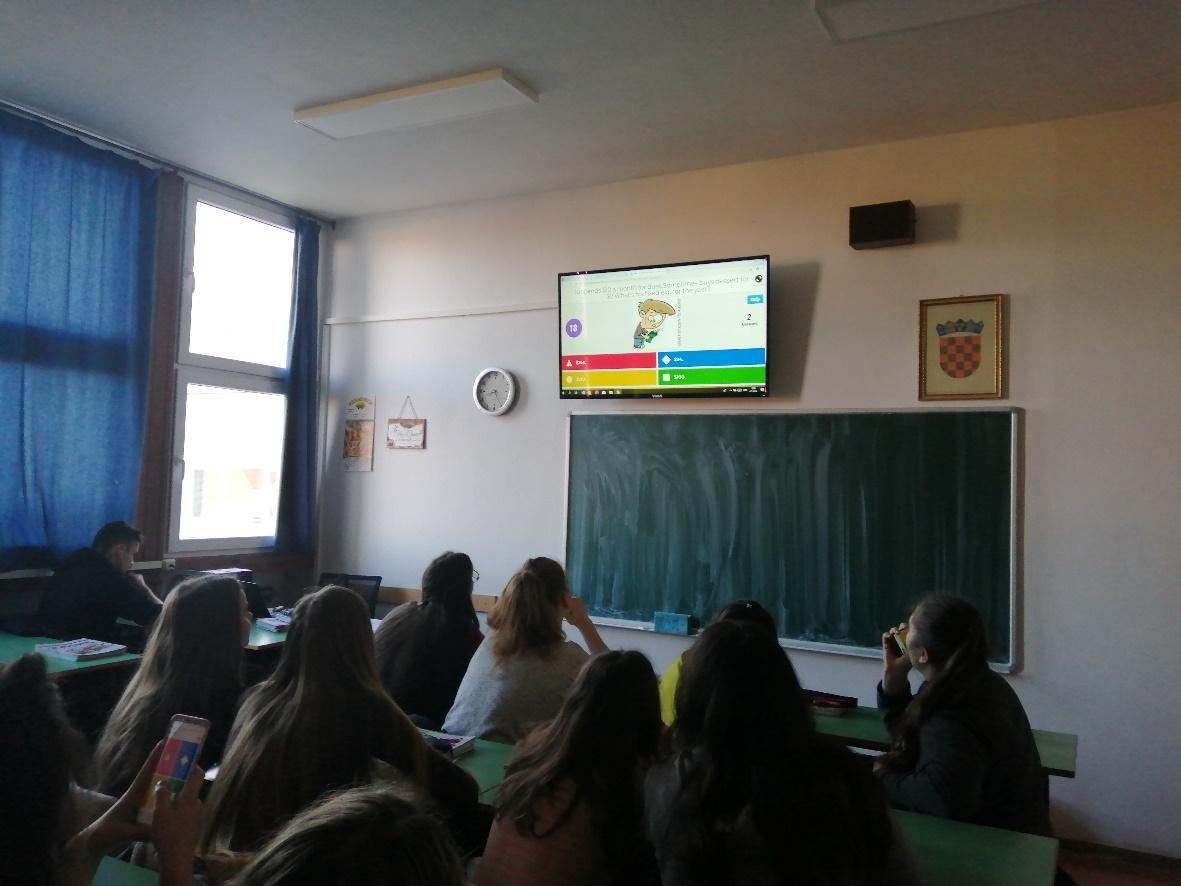 